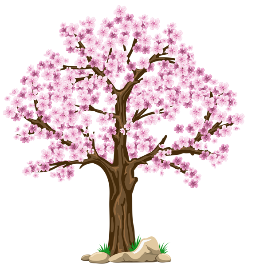 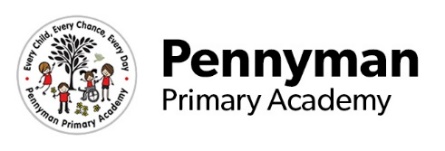 Welcome to our spring newsletter!We want to share with you some of the fantastic activities your children will be completing in nursery this term. Children will be learning …LiteracyWriting To hold a pencil correctly and use it effectively.To develop their drawing skills using a range of mark making tools.To trace or copy some letters from their name. ReadingTo listen attentively to a range of stories and rhymes.To recite repetitive phrases from familiar texts. To predict what they think might happen next in an unfamiliar story. To develop their knowledge of letter sounds.To celebrate World Book Day. MathsTo develop their knowledge of number names by counting and singing number rhymes.To rote count to 10.To recognise numbers 0 – 5To count a row of objects up to 5.To count out up to 5 objects from a group.To represent numbers up to 5 using their fingers.To develop their knowledge of size and length by comparing objects and using appropriate vocabulary.To use positional language such as in front, behind, next to and under.  Communication and Language To develop their communication and listening skills.To expand their vocabulary. To understand appropriate questions and instructions.To talk to others about their play.Expressive Arts and Design  To use a range of media and explore the different marks they make.To draw with a purpose using lines and circles to create a range of pictures.To name a range of instruments and play them with increasing control.Understanding of the WorldTo investigate a range of materials using their senses and compare them by their properties.To explore different habitats around the world.To learn about Chinese New Year and how it is celebrated.To learn about members from our wider families.Personal, Social and Emotional Development To become more independent in their daily activities.To put their own coats on and fasten them.To play with other children, taking turns and sharing resources.To follow the rules and understand why they are important.To identify how they feel and the feelings of others.Physical DevelopmentGross Motor Skills To use a range of large equipment to develop their confidence and ability to move their bodies with skill and control.Fine Motor Skills To strengthen their finger muscles through a range of fine motor activities and finger rhymes.Physical DevelopmentGross Motor Skills To use a range of large equipment to develop their confidence and ability to move their bodies with skill and control.Fine Motor Skills To strengthen their finger muscles through a range of fine motor activities and finger rhymes.